TGA Lesson Plan 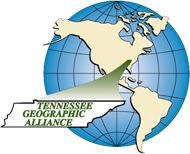 Geography of the Fertile CrescentStudent Handout On the map, label the Tigris and Euphrates Rivers, Zagros and Caucuses Mountains, Persian Gulf, Caspian Sea, Black Sea, and Dead Sea: 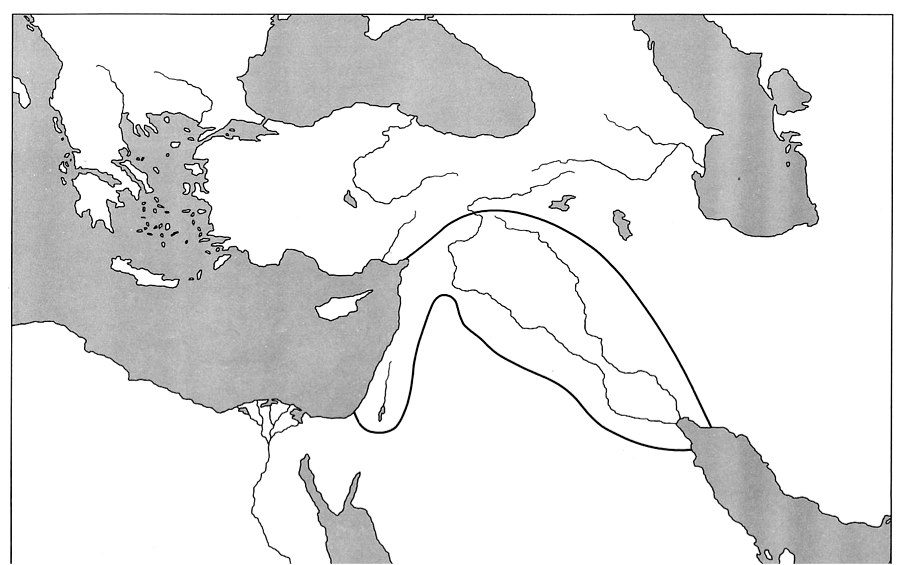 Using Website #1:Shade the region known as the Fertile Crescent Describe the Fertile Crescent in your own words: ______________________________________________________________________________________________________________________________________________________________________________________________________________________________________________________________________________________________________________________________________________________________Using Website #2:Where were early Sumerian cities located? ________________________________________________________________________________________________________________________What are the benefits of establishing a settlement there?  ________________________________________________________________________________________________________________________________________________________________________________________________________________________________________________________________________Using Website #3:Click on “Choose a Map” then “Modern Political” Most of Mesopotamia and the Fertile Crescent are located in which present day countries: ______________________________________________________________________________REFLECTION: ____________________________________________________________________________________________________________________________________________________________________________________________________________________________________________________________________________________________________________________________________________________________________________________________________________________________________________________________________________________________________________________________________________________________________________________________________________________________________________________________________________________________________________________________________________________________________________________________________________________________________________________________________________________________________________________________________________________________________________________________________________________________________________________________________________________________________________________________________Created by:  Ashley FloodCreated by:  Ashley FloodGrade Level:  6Course Title: 6th Grade Social StudiesTN State Standard(s)6.8 On a historical map, locate and describe the Tigris and Euphrates Rivers, Zagros and Caucuses Mountains, Persian Gulf, Caspian and Black Sea, Dead Sea and Sea of Galilee and explain why the region is referred to as the Fertile Crescent. Connection to CCSSCCSS.ELA-LITERACY.WHST.6-8.2.D
Use precise language and domain-specific vocabulary to inform about or explain the topic.Time RequiredOne 45 minute lesson*students will need access to computers or teacher will need to print materials or use maps from student textbooksLesson OutlineIntroduction: Have students examine a map of the Fertile Crescent without any labels (possibly as a Bell ringer): What do you see?  >Teacher may have students write an answer or simply participate in a group discussion.Guide students to notice the shape of the shaded area. Have students predict the following: Why is that particular area shaded? Why is the shaded area shaped that way? Discuss content specific vocabulary with the studentsPass out the student handout (see below)Students will participate in a web quest to further analyze the geography of the Fertile Crescent and what made it an ideal location for the beginnings of a civilization.Have students log on to a computer. Direct them to the following websites.Website #1 - Interactive Map of Mesopotamia: http://www.eduplace.com/kids/socsci/ca/books/bkf3/imaps/AC_03_079_mesopotamia/AC_03_079_mesopotamia.html Website #2 – The Fertile Crescent:   http://ecuip.lib.uchicago.edu/eCUIP_CD-SAMPLE/diglib/social/mideast/atlas/index.html Website #3 – Explore Mesopotamia: http://www.mesopotamia.co.uk/geography/explore/exp_set.html Student Reflection Have students use the notes made from their web quest to answer the following question in a concise paragraph:  What physical processes impact the features and shape of the Fertile Crescent?